Вечер развлечения ко Дню матери«Мамочки любимые»            в подготовительной к школе группе №4 "Ромашка"Выполнили воспитатели: Сырова Н.А.                                                Шпилькова Н. В.Ведущий: Добрый вечер, дорогие мамы!Здравствуйте, милые женщины!Разрешите поздравить вас с нежным семейным праздником, Днём матери!Есть в природе знак святой и вещий, ярко обозначенный в векахСамая прекрасная из женщин - женщина с ребёнком на руках.Пусть ей вечно солнце рукоплещет, где она и будет жить в векахСамая прекрасная из женщин - женщина с ребёнком на руках.
Цель:воспитывать любовь и уважение к самому дорогому человеку на свете - маме.Задачи:развивать умение выразительно читать стихотворения, артистично исполнять песни и танцы, организованно выполнять конкурсные задания; воспитывать заботливое отношение к маме, привлекать родителей к участию в жизни группы.Предварительная работа:Беседа «Мама- лучший друг», «Все профессии важны»; составление рассказа «Моя мама самая лучшая»;организация выставки рисунков-портретов мам; разучивание стихов, песен и танцев; изготовление подарков-сюрпризов для мам; .Ход праздника:Зал украшен в соответствии с тематикой утренника.Звучит музыка «Мама-лучик солнышка» .Ведущий 1:Добрый день.Гости званные и желанные!Здесь для вас, гостей дорогихБудет праздник радостный.Он Днем Матери величаетсяИ в конце ноября отмечается.Ведущий 2:Нынче праздник! Нынче праздник!Праздник бабушек и мам,Этот самый добрый праздник,Осенью приходит к нам.Это праздник послушанья,Поздравленья и цветов,Прилежанья, обожанья —Праздник самых лучших слов!Ведущий 1.:-Сегодня праздник, а в праздник принято дарить подарки. Мы решили не отступать от этой замечательной традиции и в самом начале нашего праздника подарить мамам…Ведущий 2.: То, что с одной стороны будет таким же, как у всех, а с другой стороны будет восприниматься каждой из вас, как что-то очень индивидуальное.Вместе:- Встречайте! Лучший подарок-это ваши дети!Под музыку «Песня о маме» входят дети и встают полукругом.Ведущий 1:День мамы – праздник не простой.Для нашей детворы любимойПусть мама будет вечно молодойИ самой нежной, милой и красивой!Сегодня на целом свете праздник большой и светлый.Слушайте, мамы, слушайте-Вас поздравляют дети!Дети читают стихиРебенок День матери по всей стране
Сегодня отмечают,
Одно на свете ясно мне —
Я маму обожаю!
Она любимая моя,
Сильнее нет на свете!
На ней -уют, на ней -семья,
Люблю ее за это!Ребенок Мамочка, милая,
Нежная, славная,
Добрая, умная
И лучезарная!
В ладонях я счастье тебе подарю!
«Спасибо» за всё
Я тебе говорю!Ребенок Моя мамочка родная,
Не считай свои года.
У меня ты молодая
И красивая всегда!
Оставайся же такою
Ты на долгие года,
Будь ты яркою звездою
И не погасни никогда!Ребенок Ах ты, милая, нежная мама! Я тебе приношу свой поклон, Я люблю тебя, милая мама, И всегда буду рядом с тобой! Ребенок Мама, нет тебя дороже,
Мама все на свете может,
Мам сегодня поздравляем,
Мамам счастья мы желаем.Ребенок Я маме своей весь мир подарю:
Все горы, моря, океаны.
И я ее очень сильно люблю,
Ведь нет никого лучше мамы. РебенокСтихотворение «Скажите, откуда я взялся?»Скажите, откуда я взялся?
Я всем задавал вопрос.
А дедушка мне ответил:
- Нам аист тебя принес.
А бабушка мне сказала:
- В капусте тебя нашли.
А дядя шутил: - С вокзала
В корзинке тебя принесли.

Я знаю, неправда это,
Мама меня родила,
Я только не знаю ответа,
Где мама меня взяла.

Сестра на меня ворчала:
- Ты голову всем вскружил.
А я начинал сначала:
- А где я до мамы жил?

Никто это тайну из взрослых
Мне так объяснить и не смог.
Лишь мама ответила просто:
-Ты жил в моем сердце сынок!
Дети исполняют песню: «Моя мама лучшая на свете»Ведущий 2:И сегодня в этом зале-Много самых разных мам.Всех мы вас сюда позвали-Не случайно—по делам!Мамы есть у нас со стажемОпыт их нам очень важенТак пора уже решатьКак мы будем их пытать.Ведущий 2Руки наших мамочек-Это просто клад!Быть без дела мамочке-Руки не велят.Говорят у мамы руки не простыеГоворят у мамы руки золотые!1Конкурс. «Хозяюшки». (Мамы вмесите с детьми перебирают крупы, отделяя горох от макарон. Кто быстрее выполнит работу, тот и побеждает).Ведущий 1:Разрешите вас поздравить,Радость вам в душе оставить,Подарить улыбку, пожелать вам счастья,Прочь невзгоды и ненастья.Пусть исчезнет грусти теньВ этот праздничный ваш день!«ВЕСЕЛЫЕ ЧАСТУШКИ»Ребёнок 1:Ставьте ушки на макушкеСлушайте внимательно.Пропоем мы вам частушкиПросто замечательно.Ребёнок 2:Почему не любит папа,Когда мама красится?Потому, что сразу мамаВсем мужчинам нравится!Ребёнок 3:Раз пошёл Алёша самЗа крупой в универсам.«Мама, а крупы там нет,Мне пришлось купить конфет!»Ребёнок 4:Мама утром на работуОт семьи сбегает.Это мамочка от насПросто отдыхает!Ребёнок 5:И в кого ты уродился? –Мама удивляется.Разумеется, в неё.Кто же сомневается?Ребёнок 6:Бабушка твердит с пелёнок:- Папа – наш большой ребёнок!Муси-пуси-ладушки…Он – ребёнок бабушки!Ребёнок 7:Мама села на диету,Отдаёт мне все конфеты.Если б не было диет,Не видать бы мне конфет!Ребёнок 8:Мы частушки петь кончаемИ даем такой совет:Помогайте больше мамам-Проживут они сто лет! Сценка: «Ватрушка». Стол. За столом: девочка Таня, кукла. На столе поднос с ватрушками. Ведущий2:Часто, дети, вы упрямы,Это каждый знает сам.Говорят вам часто мамы,Но не слышите вы мам.Танюша под вечер с прогулки пришлаИ куклу спросила:Таня: (обращаясь к кукле)Как, дочка, дела?Опять ты залезла под стол, непоседа?Опять просидела весь день без обеда?Ах, с этими дочками, просто беда.Скоро ты будешь, как спичка, худа!Иди-ка обедать, вертушка,Сегодня к обеду ватрушка.Ведущая: Танюшина мама с работы пришла и Таню спросила: Мама-врач:Как, дочка, дела?Опять заигралась, наверно, в саду?Опять ухитрилась забыть про еду?"Обедать!" - кричала бабуля ни раз,А ты отвечала: "Сейчас, да сейчас".Ах, с этими дочками просто бедаСкоро ты будешь, как спичка, худа.Иди-ка обедать, вертушка,Сегодня к обеду ватрушка.Ведущий: Тут бабушка - мамина мама пришла. Пришла и спросила: Бабушка:Как, дочка, дела?Наверно, в больнице, за целые суткиОпять для еды не нашлось ни минутки?А вечером съела сухой бутерброд?Нельзя же весь день сидеть без обеда,Уж доктором стала, а всё непоседа,Ах, с этими дочками просто беда.Скоро ты будешь, как спичка, худа,Иди-ка обедать, вертушка!Сегодня к обеду ватрушка.Ведущий:Три мамы в столовой сидят,Три мамы на дочек глядят.Что с дочками сделать упрямыми?Таня, мама, бабушка - хором: Ох, как не просто быть мамами!Ведущий 1: Замечательно. А мы продолжаем. Сколько ночей, вы, мамочки, провели у детских кроваток! Едва услышав детский голос, вскакивали с постели. И, думаю, вам не составит труда узнать своего ребенка не только по голосу, но и по другим частям тела.2 Конкурс «Угадай по ушам.»(2-3 мамы выходит в центр, им завязывают глаза. Затем выходит несколько детей, мама, ощупав ребенка должна определить своего по ушам.)Ведущий 2:Будем весело играть,Да еще и подметать3 конкурс «Веникобол»(2 команды – 5 мам, 5 детей. Между выставленными кеглями, нужно провести веником воздушный шарик)Танец: «Хорошее настроение»Ведущий 1. Следующий конкурс. Сценка: «А что у вас?»Ведущий:Кто на даче отдыхал,Кто покупки совершал…Мама Лена платье шила,Мама  Ира суп варила,Мама Таня песню пела,Мама Надя фильм смотрела.Дело было вечером, делать было нечего…Галка села на заборе, кот забрался на чердак,Вдруг сказала мама Лора просто так:1 мама.  - А у нас в тетради «пять», а у вас?2 мама.  - А у нас «трояк» опять, а у вас?3 мама.  - А у нас вчера сыночек сочинение писал,                 Я придумала вступленье, дальше папа сочинял.4 мама.  - Ну, а наш играет в фишки и кричит всё «У-е-фа»!                 От таких ужасных криков разболелась голова!5 мама.  - Мой сынок вчера подрался да по полу повалялся,                 Два часа штаны стирала да рубашку зашивала!6 мама.  - А у нас не любит дочка вставать в школу по утрам,                 И теперь мечтаем с папой мы купить подъёмный кран!1 мама.  - Наш не любит вермишель-это раз,                 Убирать свою постель-это два,                 А, в четвёртых, попросила я ребёнка пол помыть,                 Отвечает: - Не успею, надо срочно роль учить!2 мама.  - Ну, а я мечтаю очень снова стать такой, как доча,                Скинуть лет бы двадцать пять и ребёнком стать опять!                - Я б на прыгалке скакала!               - Я бы в классики играла!3 мама.  - Эх, а я бы всем мальчишкам понаставила бы шишки!4 мама.  - Ну, а я на рубль - двадцать целый день могла питаться!5 мама.  - Да, когда детьми мы были, это время не ценили!6 мама.  - Наши школьные года улетели навсегда!2 мама.  - Мне пора, ведь надо дочке что-то там нарисовать.3 мама.  - Ну, а мне велел сыночек 2 рифмовки написать!4 мама.  - Мне - задачки две решить да костюм до завтра сшить!5 мама.  - Мамы разные нужны, мамы всякие важны!Ведущий - Дело было вечером, спорить было нечего!4 конкурс “Сбор ребёнка в детский сад”(Приглашается мама и ребёнок. На середине зала стоят два стула, на которых лежит одежда ребёнка. По сигналу мама одевает своего ребёнка.)Ведущий 2.Пусть дети радуют вас успехами,Дарят доброту и вниманиеПринимайте поскорей.Вам – подарки от детей!. (Звучит фонограмма песни «Мамино сердце» (Жасмин) На экран проецируются личные фотографии из семейных альбомов воспитанников.Дети дарят подарки сделанные своими руками.Ведущий 1Берегите своих детей,Их за шалости не ругайте.Зло своих неудачных днейНикогда на них не срывайте.Не сердитесь на них всерьез,Даже если они провинились,Ничего нет дороже слез,Что с ресничек родных скатились. Ребенок Милая, родная
Мамочка моя
Знай, что очень сильно
Я люблю тебя.Все цветы на свете
Только для тебя.
Самая хорошая
Мамочка моя.Ребенок Дорогая мама,
Нет тебя прекрасней,
Я с тобою знаю,
Что такое счастье.Мне улыбку даришь,
И свое тепло,
Точно не оставишь,
С тобою повезло.Ребенок Мама, мамочка, мамуля —
Повторяю вновь и вновь,
Потому что подарила
мне мамулечка любовьИ тепло, и обожанье,
И уют, и доброту…
Преклоняюсь, уважаю,
И тебя, мамуль, ЛЮБЛЮ!Ребенок Быть мамой – трудная работа:
Готовить, в магазин ходить,
Дом убирать и мыть посуду,
Всем улыбаться, всех любить.Быть мамой – так легко и просто,
Когда готовить помогают,
Посуду детки сами моют,
И в доме дружно убирают.Ребенок Много мам на белом свете, 
Всей душой их любят дети. 
Только мама есть одна, 
Всех дороже мне она. 
Кто она? Отвечу я: 
Это мамочка моя!Ребенок На свете
Добрых слов
Живет немало,
Но всех добрее
И нежней одно-
Из двух слогов
Простое слово «ма- ма»,
И нету слов
Роднее, чем оно!РебенокОт души споём сейчасПесню, мамочки, для вас!Для красивых, дорогих,Милых, добрых и родных.Пусть узнает целый свет,Что дороже мамы нетВедущий 2. Напоследок хочется пожелать всем мамам здоровых, любящих и заботливых детей, которые не дадут скучать в молодости и скрасят вашу старость. А детей хочется попросить о следующем: не забывайте признаваться маме в любви, поверьте, нет на свете большего счастья, чем слышать от своего ребенка четыре заветных слова: «Мама, я тебя люблю».Ведущий 1: Наш праздник подошел к концу. До свидания.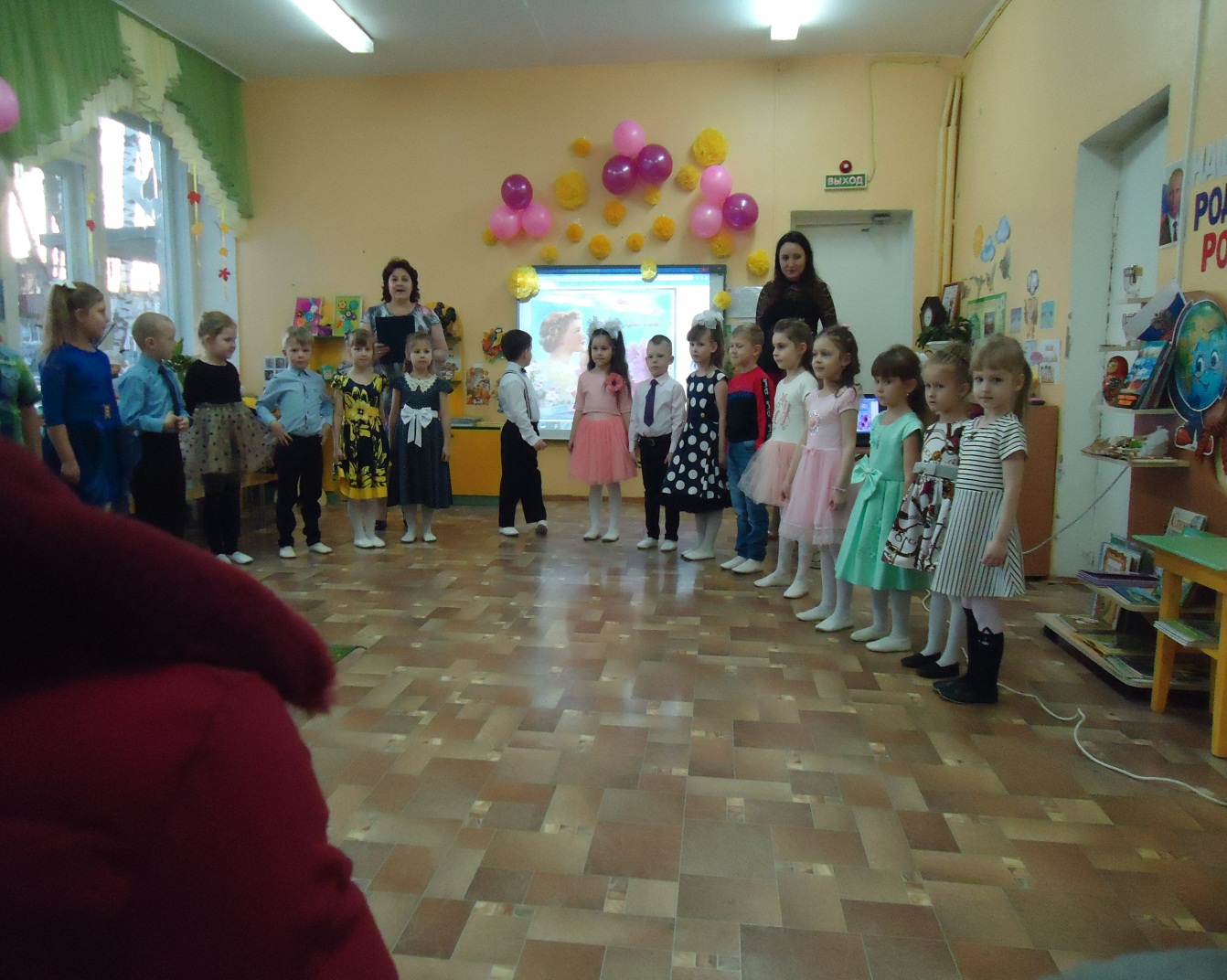 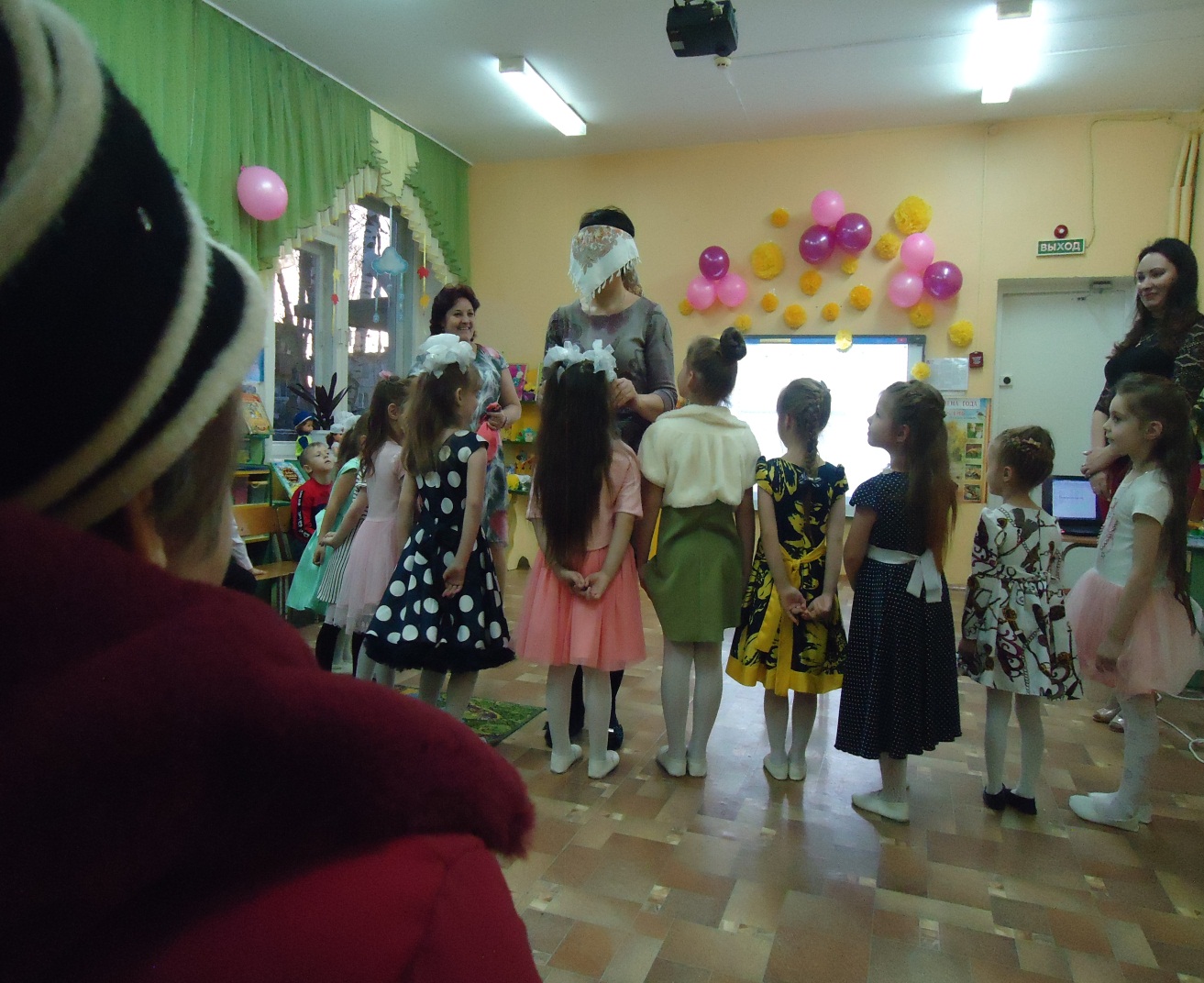 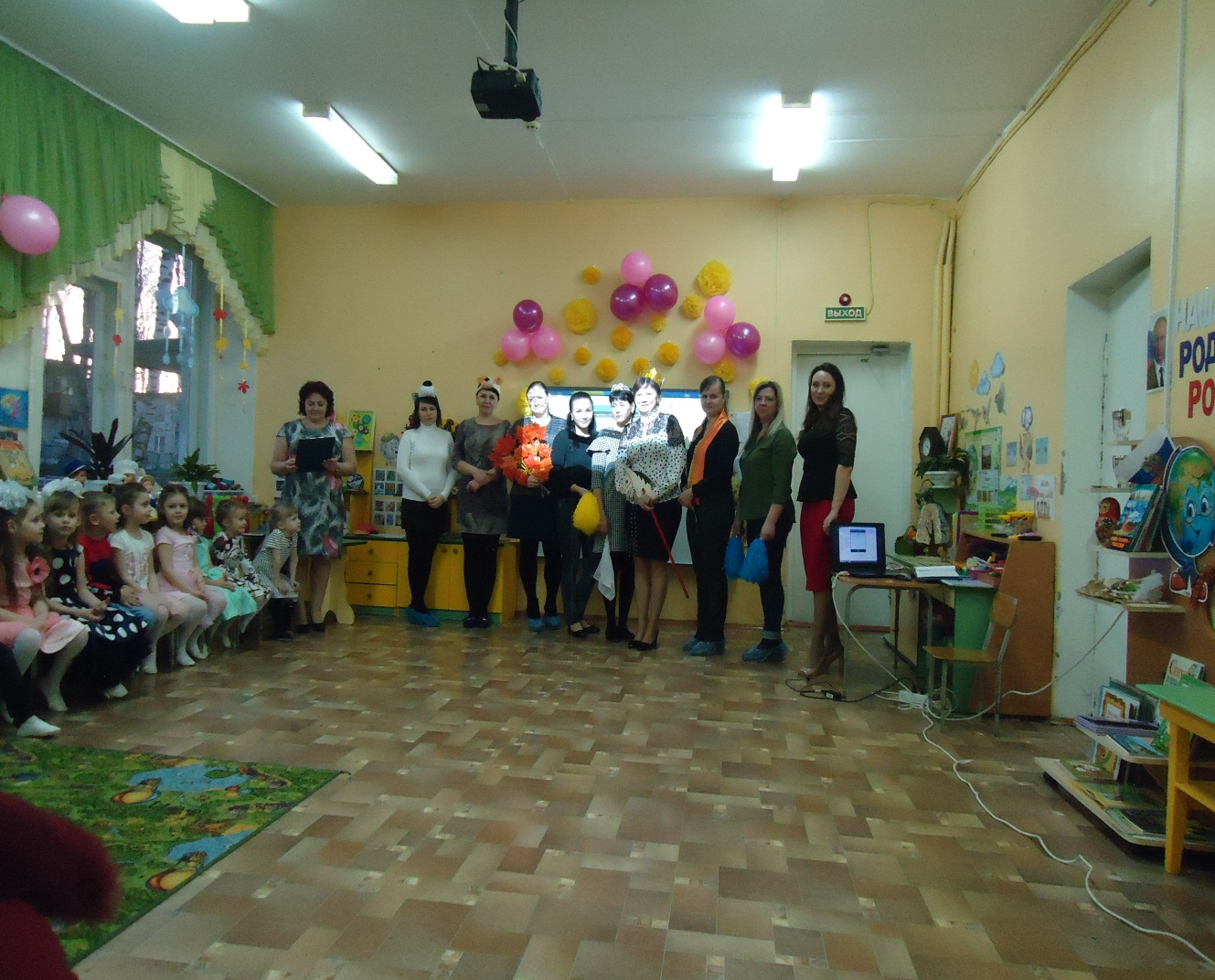 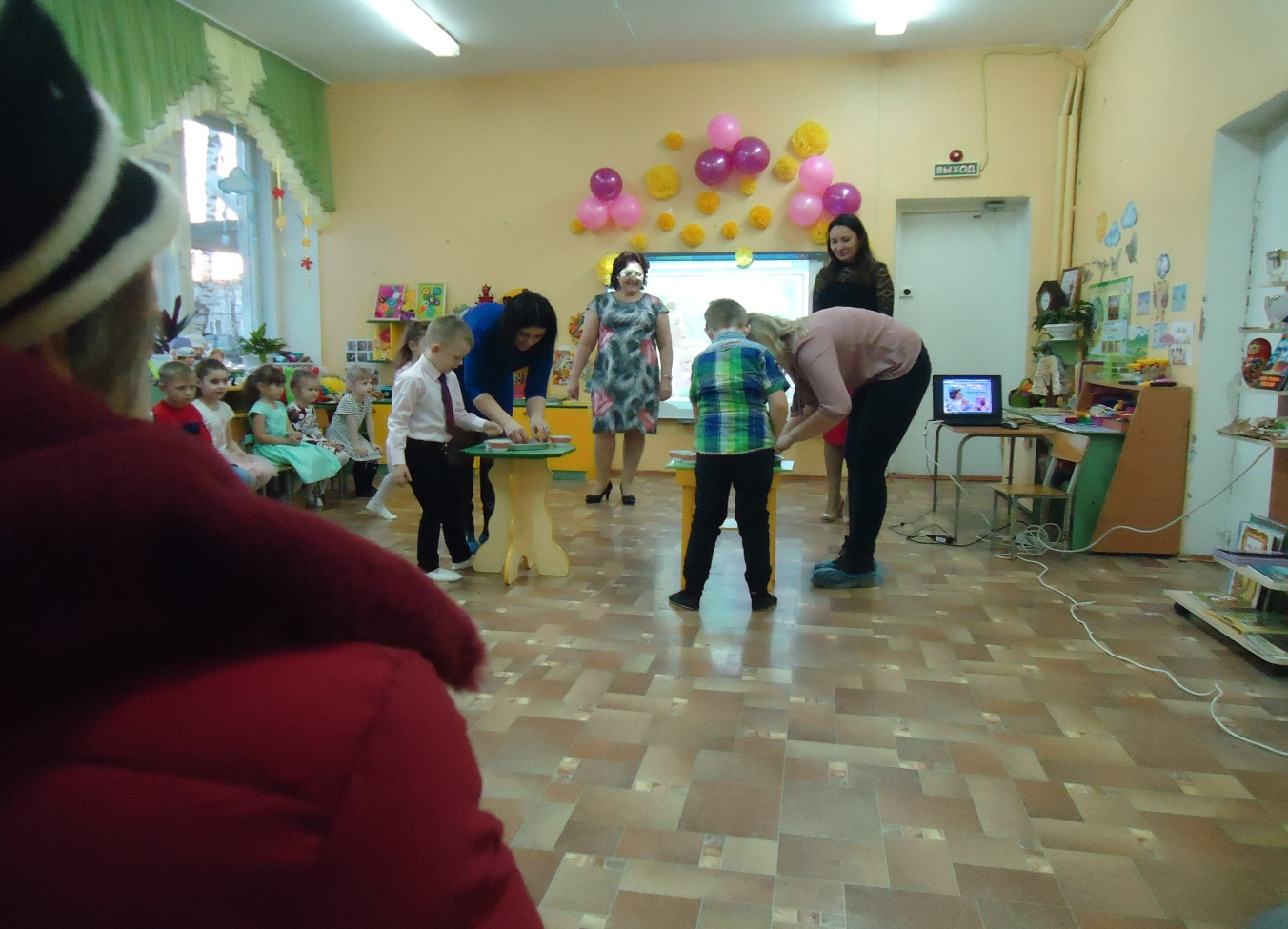 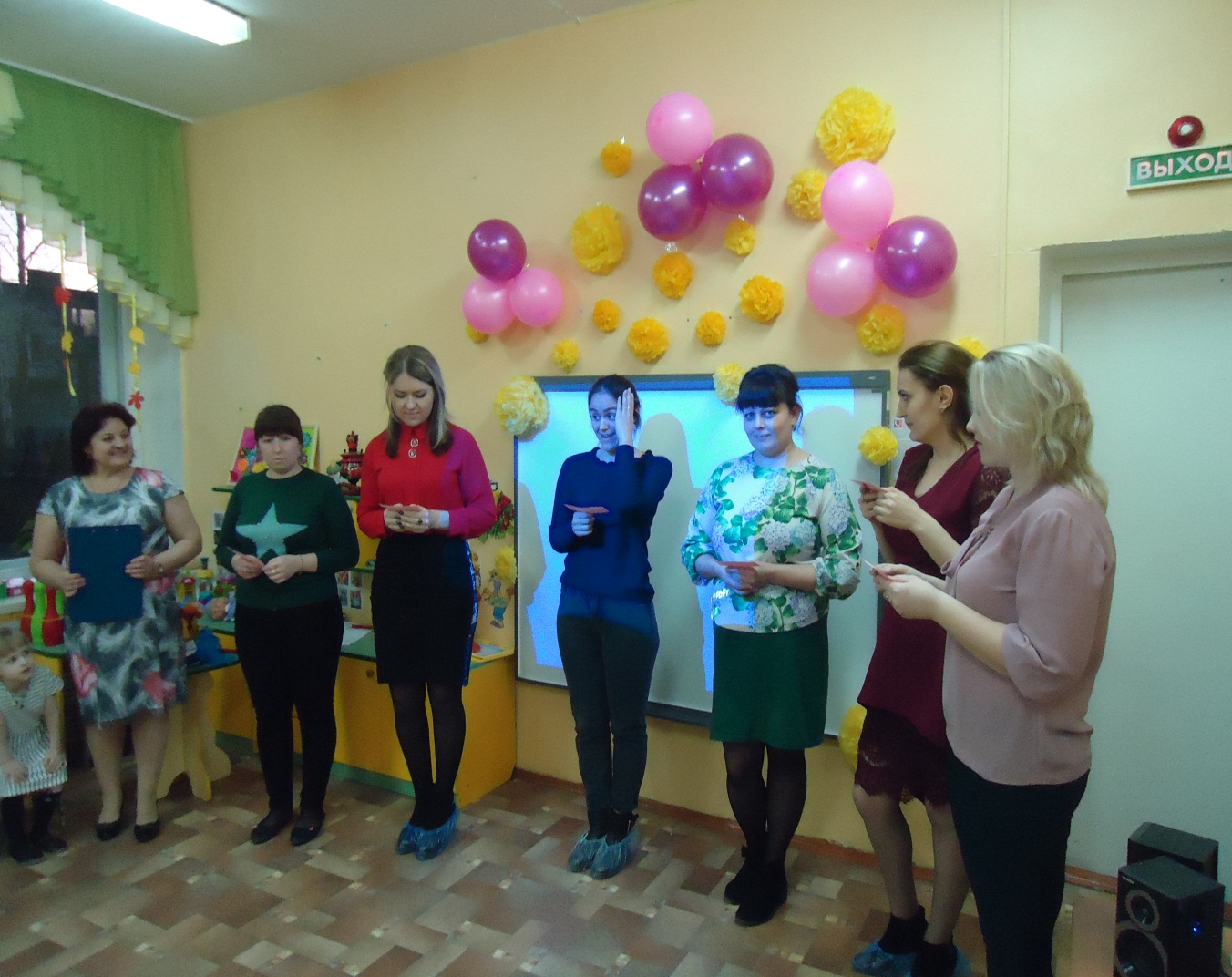 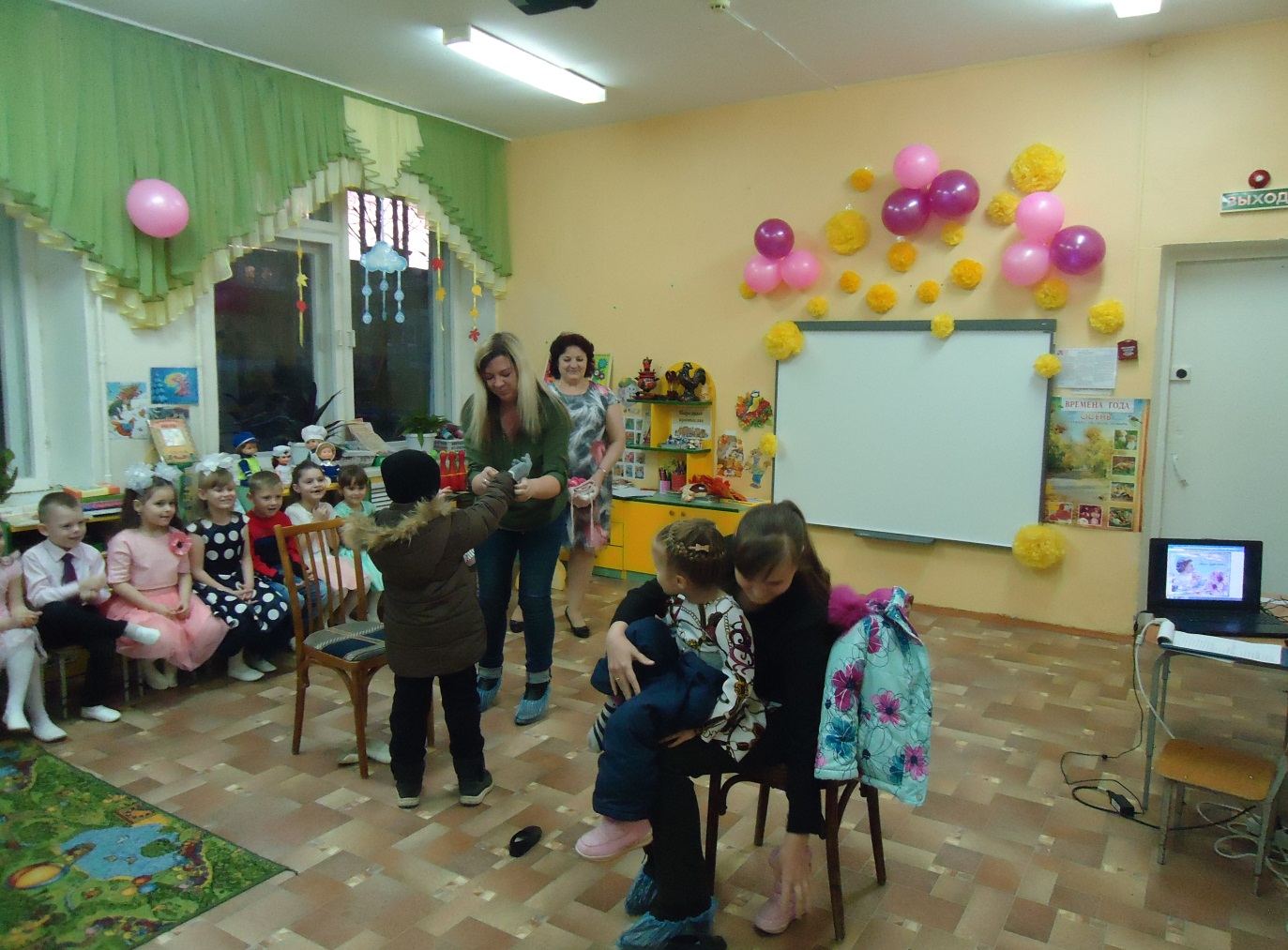 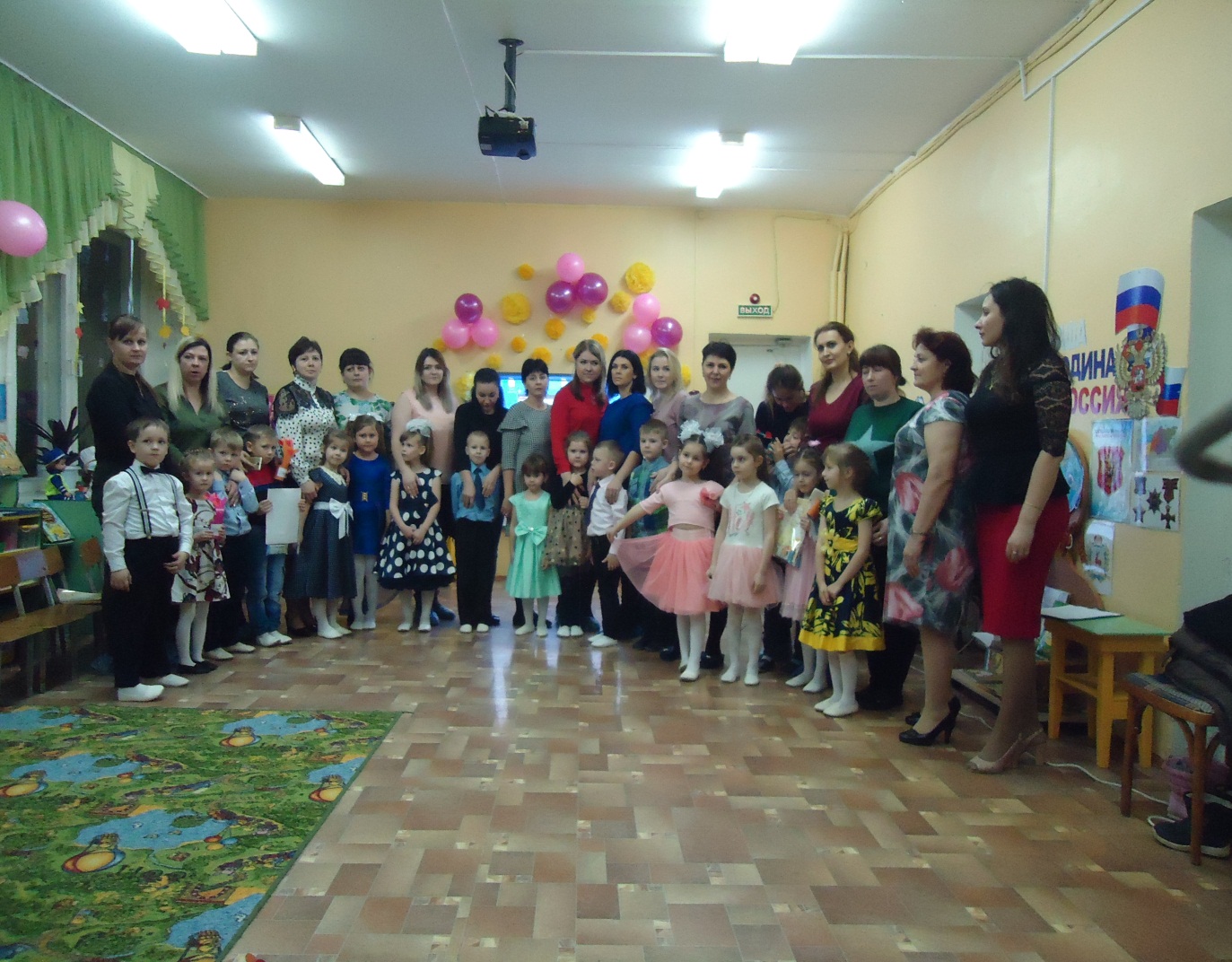 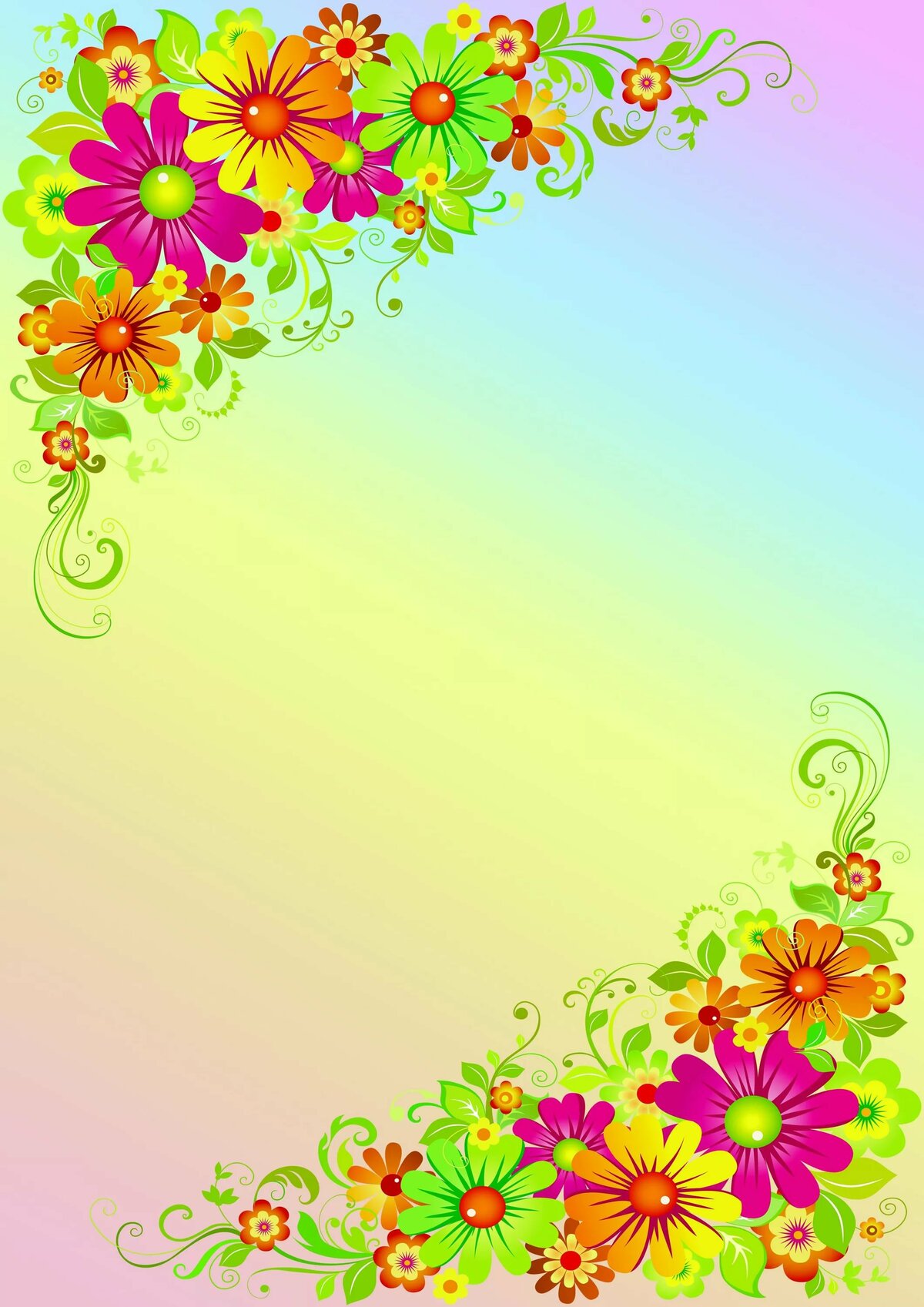 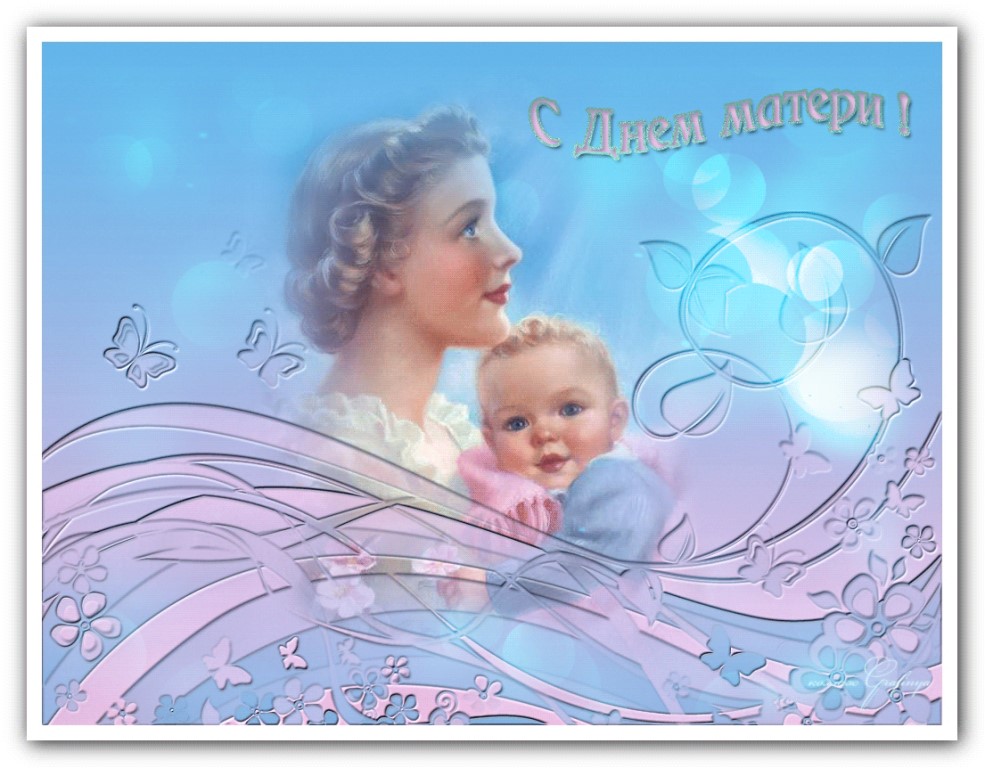 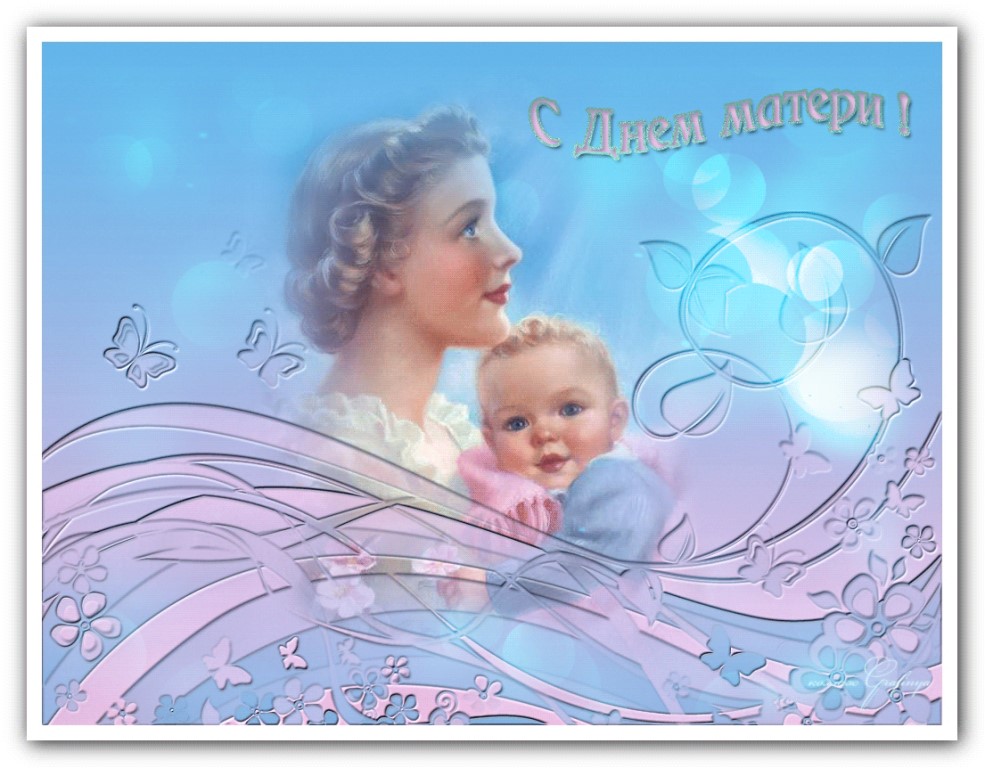 